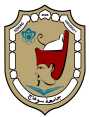 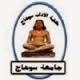 الاسم واللقب / بهاء الدين أبو الحسن حسن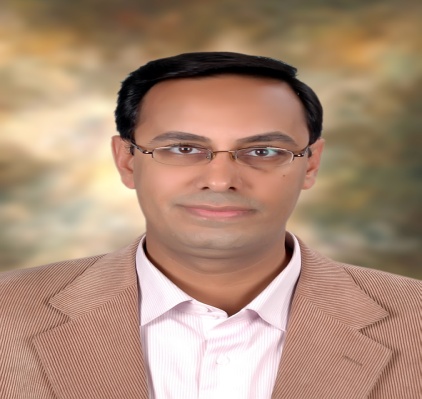 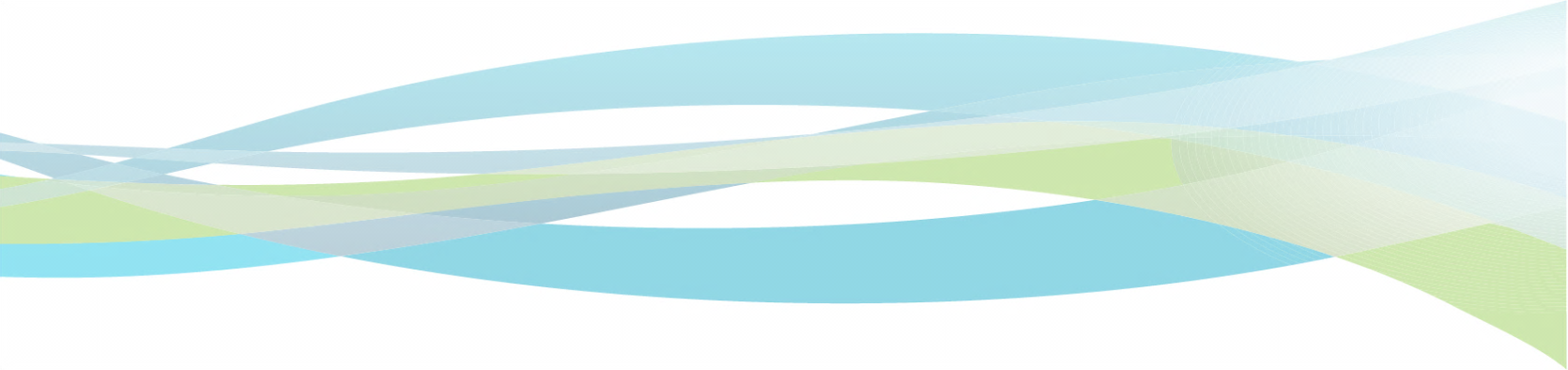 الاسم واللقب : بهاء الدين ابوالحسن حسنالوظيفة الحالية : استاذ مساعدالحالة الاجتماعية  :متزوجالعنوان :الاقصرالهاتف الأرضي :000095224157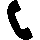 البريد الإلكتروني ( الخاص والمؤسسي ):bahaaeldin_ali@art.sohag.edu.eg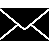 روابط  خاصة على مواقع تواصل أو مواقع أخرى  : https://scholar.google.com/citations?user=2BuS-zwAAAAJ&hl=ar 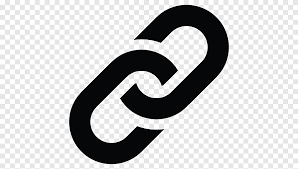    • 2003 -- 2008
دكتوراه في التداولية والترجمة -- قسم اللغة الإنجليزية
قنا كلية الآداب -- جامعة جنوب الوادي 

• 1998 -- 2001
ماجستير في علم الصوتيات وعلم الأصوات -- قسم اللغة الإنجليزية
قنا كلية الآداب -- جامعة جنوب الوادي 

• خريف 1997 -- صيف 1998
 شهادة السنة التمهيدية للماجستير  -- اللغويات
 أسيوط كلية الآداب -- جامعة أسيوط 

• خريف 1992 -- صيف 1996
ليسانس اللغة الإنجليزية وآدابها -- قسم اللغة الإنجليزية
كلية الآداب بقنا -- جامعة جنوب الوادي• 2012 -- 2020
أستاذ مساعد اللغويات والترجمة -- قسم اللغة الإنجليزية
كلية البريمى الجامعية – سلطنة عمان

• 2008 -- حاليا
مدرس اللغويات والترجمة -- قسم اللغة الإنجليزية
كلية الآداب -- جامعة سوهاج ، مصر

• 2007 -- 2008
مدرس مساعد -- قسم اللغة الإنجليزية
كلية الآداب -- جامعة سوهاج ، مصر
• 1997 -- 2007
مدرس لغة -- قسم اللغة الإنجليزية
قنا كلية الآداب -- جامعة جنوب الوادي 
2019“Impolite viewer responses in Arabic political TV talk shows on YouTube”, Pragmatics 29:4(Scopus-indexed/Web of Science )March 2017“Cognitive Grammar with Reference to Passive Construction in Arabic”, International Journal of Linguistics, Literature and Culture (LLC) March 2017 edition Vol.4 No.1March 2017“Translating Scientific Terminology: Examples from the Arabic versions of Two International Magazines”, Mediterranean Journal of Social Sciences, Vol 8,  No 2January 2017“Frame Semantics in the Arabic Translation of Philosophical Terminology”, Mediterranean Journal of Social Sciences, Vol 8,  No 12016"Arabization and Identity in the Age of Globalization”, Arabization Journal, Vol.50, June 2016, Damascus: Arab Center for Arabization Translation Authorship & Publication (ACATAP).2015"A Translation Quality Assessment of the English Translation of the Hilali Epic", Journal of Arts and Humanities, 2015; Vol.4, No. 12.2015"Ideophonic Words in the Holy Qur'an ", International Journal of English Language, Literature and Translation Studies, 2015; 2(3): 252-2642015"Thematic Structure in the Arabic Translations of Edgar Allan Poe's The Black Cat, The Tell-Tale Heart and Virginia Woolf's A Haunted House", International Journal of Language and Linguistics, 2015; 3(3): 132-1392013Translation as a Mental Activity: from Psycholinguistics to Neurolinguistics, (International Journal of Cognitive Linguistics) Volume 4, Issue 1 (pp. 55-64)May 2013"The Pragmatics of Humor: January 25th Revolution and Occupy Wall Street", Mediterranean Journal of Social Sciences, Vol 4 No 2 (Scopus-indexed)2012"Language and Identity: Impact of Globalization on Arabic", Annals of the Faculty of Arts, V. 40, No.3. 2012, Ain Shams University2011Ideology in Media Discourse: A Corpus Linguistic Approach to Terminology in Al-Ahram, Cultural Politics: The International Conference of the Faculty of Al-Alsun Proceedings, Volume 1, 2011, Ain Shams University 2008Translating Arabic Proverbs: A Relevance-theoretic Approach to Translation, The First International Conference of Minia University "Cultural Dialogue: Communication Channels Among Nations" FIC-MU: CD-CCAN, 2008, Minia UniversityBooks and Book Chapters2019Working with Different Text Types in English and Arabic: Translation in Practice, London: Cambridge Scholars Publishing2018“Pragmatics ”. In Ben Van Wyke and Kelly Washbourne (Eds.), Routledge Handbook of Literary Translation. London: Routledge.2017“Rhetoric of Audience Between Humor and Verbal Violence”. In Salah Hawi and Absel Wahab Seddiqi (eds.), Rhetoric of Audience: Concepts and Applications. Iraq: Shahrayar Printing House2014Between English and Arabic: An Practical Course in Translation, London: Cambridge Scholars Publishing2014"Language and identity: ethnic identity in the Hilali epic" in Yasser Fouad Selim, Eid Mohamed (eds) Who Defines Me Negotiating Identity in Language and Literature , London: Cambridge Scholars Publishing2013"Language and Identity: Impact of Globalization on Arabic", In Erika Grodzki et al. (Eds.), International Issues from Wars to Robots, Linus Publications, Inc. New York2011Literary Translation: Aspects of Pragmatic Meaning, London: Cambridge Scholars Publishing October 11th , 12th 2015Proposal Writing Workshop in Sohar University, conducted by Oman Scientific Research Council and COACh trainers ( University of Oregon, USA) February 2012Workshop in Translation Theory with Professor Michael Cronin, Dublin City University, Ireland – The American University in Cairo, Egypt.January 12th  –  14th, 2008National and Competitive Research Projects – Faculty and Leadership Development Program, Sohag University - EgyptDecember 8th  –  10th, 2007Ethics of Scientific Research – Faculty and Leadership Development Program, Sohag University - EgyptOctober 1st  –  3rd, 2007Communication Skills in Teaching – Faculty and Leadership Development Program, Sohag University - EgyptJuly 7th  –  9th, 2007The Use of Technology in Teaching – Faculty and Leadership Development Program, Sohag University - EgyptJuly 7th  –  9th, 2007Effective Presentation – Faculty and Leadership Development Program, Sohag University - EgyptMay 12th  –  22nd, 2007Teacher Education Program – Qena Faculty of Education, South Valley University - EgyptDecember 16th  –  21st, 2006TOT (Training of Trainers) program – Pathways to Higher Education (PHE), Center for Advancement of Postgraduate Studies and Research in Engineering Sciences, Faculty of Engineering (CAPSCU) – Cairo UniversityJuly 31st  –  August 13th, 2006Digital Literacy Training – by Microsoft, South Valley University - EgyptApril 25th, 2003 Workshop on New Ways in Teaching Adults, Integrated English Language Program (IELP-II) – USAID, Luxor, EgyptFebruary 5th –  9th, 2003 Workshop on Integrated Language Skills in English Classes, Integrated English Language Program (IELP-II) – USAID, Luxor, EgyptMay 7th, 1998 Workshop on Writing Proposal for TESOL (Teaching English to Speakers of Other Languages), The United States Information Services (USIS Cairo) and the Integrated English Language Program (IELP-II) – USAID, Egypt